BEVEL PRO GRINDER ATTACHMENTPurpose:Grinder- attached tool used for safely and uniformly bevelling cut ends of PVC pipe. Hazards:PPE Required:Set-Up: Set up in a safe, convenient locationChoose the correct beveller according to pipe size and type i.e. 150mm DR 14 Blue Brute or 200mm SDR 35Inspect cutting edges. When rounded, sharpen as per manufacturer’s instructions Thread beveller onto the grinder until snug, do not over tightenPlug grinder into an appropriate electrical outlet, using a GFI (ground fault interrupter)Support pipe end off the ground to allow free and comfortable use of bevellerSecure loose clothingProcedure:Secure the pipe to prevent it from spinningStart the grinder and allow it to get to full speedPlace the tool over the end of the pipe and apply light, firm pressure until proper bevel is completeExcessive pressure can damage grinder and cause burning of pipeRelease trigger and leave tool in place on the end of the pipe until the beveller stops rotating before putting down the grinderSpin pipe to inspect bevel, repeat procedure until bevel is acceptablePost Procedure/Take DownUnplug grinder before unscrewing beveller, use a wrench if necessarySummaryOperator must be trained and competent with a grinder before using the bevel attachmentWatch and learn from experienced operator before bevellingConsult supervisor or competent operator if necessaryDepartment:Eng. & Public  Works Area:Construction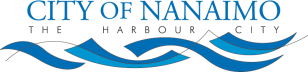 Subject: Bevel Pro Grinder Attachment Bevel Pro Grinder Attachment Bevel Pro Grinder Attachment High speed moving parts (pinches, snags)Flying debrisTraffic and mobile equipmentElectrical shockHard hatGloves, Hi-Vis vest or coverallsEye and ear protectionSafety bootsRevised: 03/09/10Approved by:  Dave Benere 